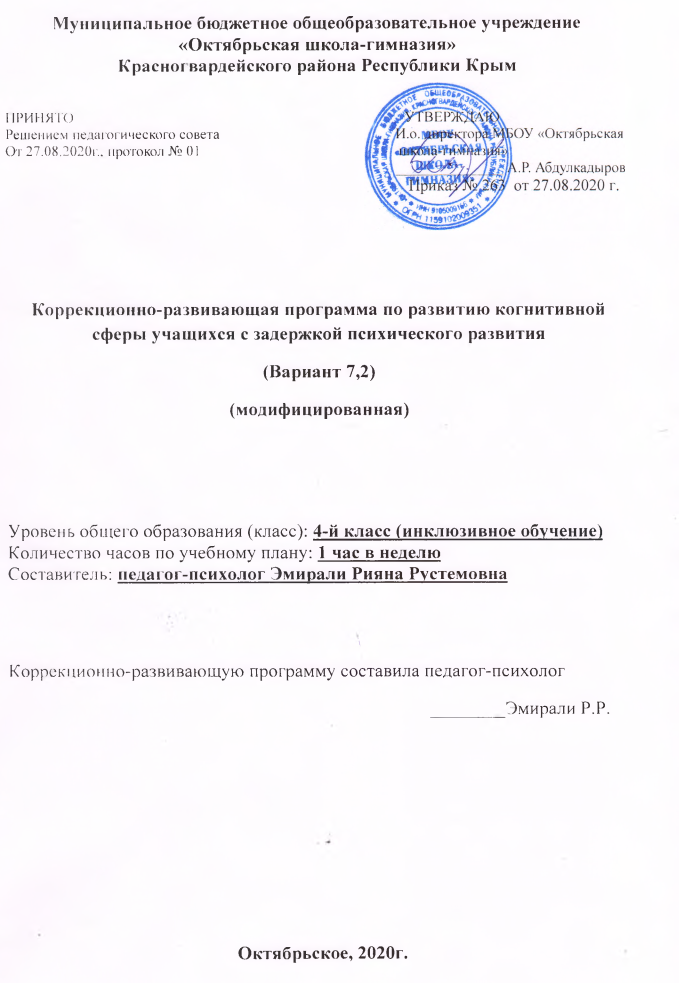 Пояснительная запискаКоррекционно-развивающая программа разработана для учащихся с ЗПР. Коррекционный процесс строится в соответствии с возрастными, психологическими возможностями и особенностями ребенка, что предлагает возможную необходимую коррекцию времени и режима занятий.У детей с ЗПР отмечается значительное замедление темпа психического развития и его качественное своеобразие по сравнению с нормой (Т. В. Егорова, Л. В. Кузнецова, В. И. Лубовский и др.).Исследования восприятия свидетельствуют о том, что у детей с ЗПР имеются отклонения в процессах переработки сенсорной информации. Дети с ЗПР замечают значительно меньше зрительно воспринимаемых объектов, чем их сверстники. Это ограничивает возможности наглядно-образного мышления.  У детей с ЗПР имеются нарушения интеграции и координации.По уровню развития мыслительной деятельности большая часть детей характеризуется определенными особенностями интеллектуальной деятельности: сниженной познавательной активностью, отсутствием интереса и сосредоточенности, неумением контролировать свои действия.  Наиболее страдает у детей с ЗПР абстрактное мышление, детям свойственна повышенная чувствительность к незначительным раздражениям, слабая интеграция отдельных процессов.У детей с ЗПР часто обнаруживаются симптомы недоразвития моторики, неловкость, неуклюжесть движений.Таким образом, психологическая помощь должна быть направлена на предупреждение и коррекцию имеющихся недостатков психического развития, подготовку ребенка к обучению и жизни в обществе.  Сущность  психологической коррекции ЗПР состоит в формировании психических функций ребенка и обогащении его практического опыта наряду с преодолением имеющихся у него нарушений речи, моторики, сенсорных функций, поведения и др.   Цель программы: формирование психологического базиса для полноценного развития личности ребенка, создание зоны ближайшего развития для преодоления недостатков интеллектуальной деятельности детей с задержкой психического развития.Задачи программы:  Развитие познавательного интереса и творческой активности учащихся.Формирование приёмов умственных действий (анализ, синтез, сравнение, обобщение, классификация, аналогии).Увеличение объёма памяти, внимания.Развитие речи, совершенствование языкового анализа и синтеза.5. Формирование общеучебных умений и навыков (умение обдумывать и планировать свои действия, осуществлять решение в соответствии с заданными правилами, проверять результаты своих действий).Развитие саморефлексии.Ведущие методы работы:практический метод, помогает путем многократного повторения закрепить вырабатываемые навыки (речевые, игровые);наглядно-слуховой метод, создает эмоциональную, творческую атмосферу через создание проблемно-поисковых ситуаций, создание ситуаций успеха, которые особенно необходимы для детей с ограниченными возможностями, т.к. придают им уверенность в преодолении трудностей;метод творческого самовыражения, помогает детям проявлять свои возможности и получать ответную реакцию, которая стимулирует их к дальнейшему развитию.Перечисленные методы применяются на занятиях в различных сочетаниях, которые применяются в различных видах деятельности.Основные методики, технологии и приемы, используемые в работе:элементы сказкотерапии (анализ сказок); визуализация; психогимнастика (этюды на выражение различных эмоций); игровые методы; арт-терапия (свободное и тематическое рисование); проективные методы вербального и рисуночного типа. Организация и содержание коррекционной работыПрограмма рассчитана на детей 9-10 лет (3-4класс) и включает познавательные упражнения, ориентированные на коррекцию познавательных процессов, развитию общей осведомленности, упражнения на развитие моторики, а также совершенствованию языкового анализа и синтеза.. Коррекционные воздействия направлены на преодоление и предупреждение вторичных нарушений развития, а также на формирование определенного круга знаний и умений, необходимых для успешного усвоения программного материала. Программа включает в себя входную и итоговую диагностику познавательных процессов. Занятия проводятся с регулярностью 1 часа в неделю, длительность которого 30-40 минут. Коррекционный процесс строится в соответствии с возрастными, психологическими возможностями и особенностями ребенка, что предлагает возможную необходимую коррекцию времени и режима занятий.Форма работы: индивидуальная.Примерная структура занятий: В структуре каждого занятия выделяются смысловые блоки: 1. Приветствие. Начала занятия. Целью проведения ритуала приветствия является настрой на работу, создание доверительного отношения. 2. Игровое задание или упражнение на развитие психических процессов. 3. Релаксационное упражнение, позволяющее ребенку расслабиться, снять мышечное и психоэмоциональное напряжение;4. Окончание занятия, прощание.Ожидаемые результаты реализации программы:Активизация творческой и познавательной активность  учащихся.Рост показателей развития  памяти, внимания.Умение выделять существенные признаки предметов, сравнивать различные предметы и выявлять различия в них.4. Овладение учащимися самостоятельной, связной, грамматически      правильной речью. 5. Повышение качества обучаемости.6. Умение анализировать свою деятельность.Оценка эффективности реализации программыЭффективность работы отслеживается:по данным психологической диагностики, проводимой перед началом и по завершении занятий по программе (в конце каждого года обучения);по результатам наблюдений психолога за ребенком на каждом занятии.Диагностика осуществляется на вводном и заключительном занятии по программе. Проводится перед началом и после окончания занятий по программе, выявление динамики.Используемые психодиагностические методики:Методика «Запоминание 10 слов» Лурия А.Р.;Методика «Последовательность событий»;Методика «4 лишний»;Игровая методика «Где чье место?» (исследование воображения);Методика «Лесенка» (В. Щур, С. Якобсон);Методика «Классификация»;Методика «Простые аналогии»;Методика «Запомни и проставь точки»;Методика «Проставь значки»;Методика «Спрятанные предметы»;«Сквозная» диагностика, проводимая в начале и в конце каждого занятия.Тематический план коррекционно-развивающих занятийЛитература:Большаков В.Ю. Психотренинг. Социодинамика, игры, упражнения. СПб.,1994.Борякова Н.Ю. Ступеньки развития. Ранняя диагностика и коррекция задержки психического развития у детей. Учебно-методическое пособие. — М.: Гном-Пресс, 2002 —64 с. (Коррекционно-развивающее обучение и воспитание дошкольников с ЗПР)Игры, обучение, тренинг, досуг/ Под ред. Петрусинского. – М., 1994.Истратова О.Н. «Практикум по детской психокоррекции: игры, упражнения, техники/О.Н. Истратова. – Изд. 5-е. – Ростов н/Д : Феникс, 2011. – 349 сКатаева А.А., Стребелева Е.А. «Дидактические игры и упражнения в обучении умственно отсталых дошкольников: Кн. Для учителя. – М.: Просвящение, 19990.- 191 с.Коррекционно-развивающие занятия по снижению тревожности у младших школьников: Содержание занятий и методические рекомендации к их проведению /Сост. В. Пирогова. – Белгород, 2007)Лаврова Г.Н. Методы диагностики и коррекции детей дошкольного и младшего школьного возраста: Учебное пособие. – Челябинск: Изд-во ЮУрГУ, 2005. – 90 сЛаптева Г.В. «Игры для развития эмоций и творческих способностей. Театрализованные занятия с детьми 5- 9 лет. – СПб.: Ресь; М.: Сфера, 2011. – 160сЛеонтьев А.Н. Педагогическое общение. – М., 1999.Мастюкова Е.М. Ребенок с отклонениями в развитии: Ранняя диагностика и коррекция. – М., 1992.Мастюкова Е.М., Ипполитова М.В. Нарушение речи у детей с центральным поражением. – М., 1981.№ТемаВсего часов1Вводная диагностика22Развитие внимания, восприятия8           3Развитие памяти104Развитие мышления125Итоговая диагностика2Итого:Итого:34